О работе по актуализации электронной библиотеки университетаНа внутреннем портале университета размещена электронная библиотека трудов ППС университета. В последние годы наше подразделение отвечает за работу и актуализацию данного ресурса (см скан главной страницы).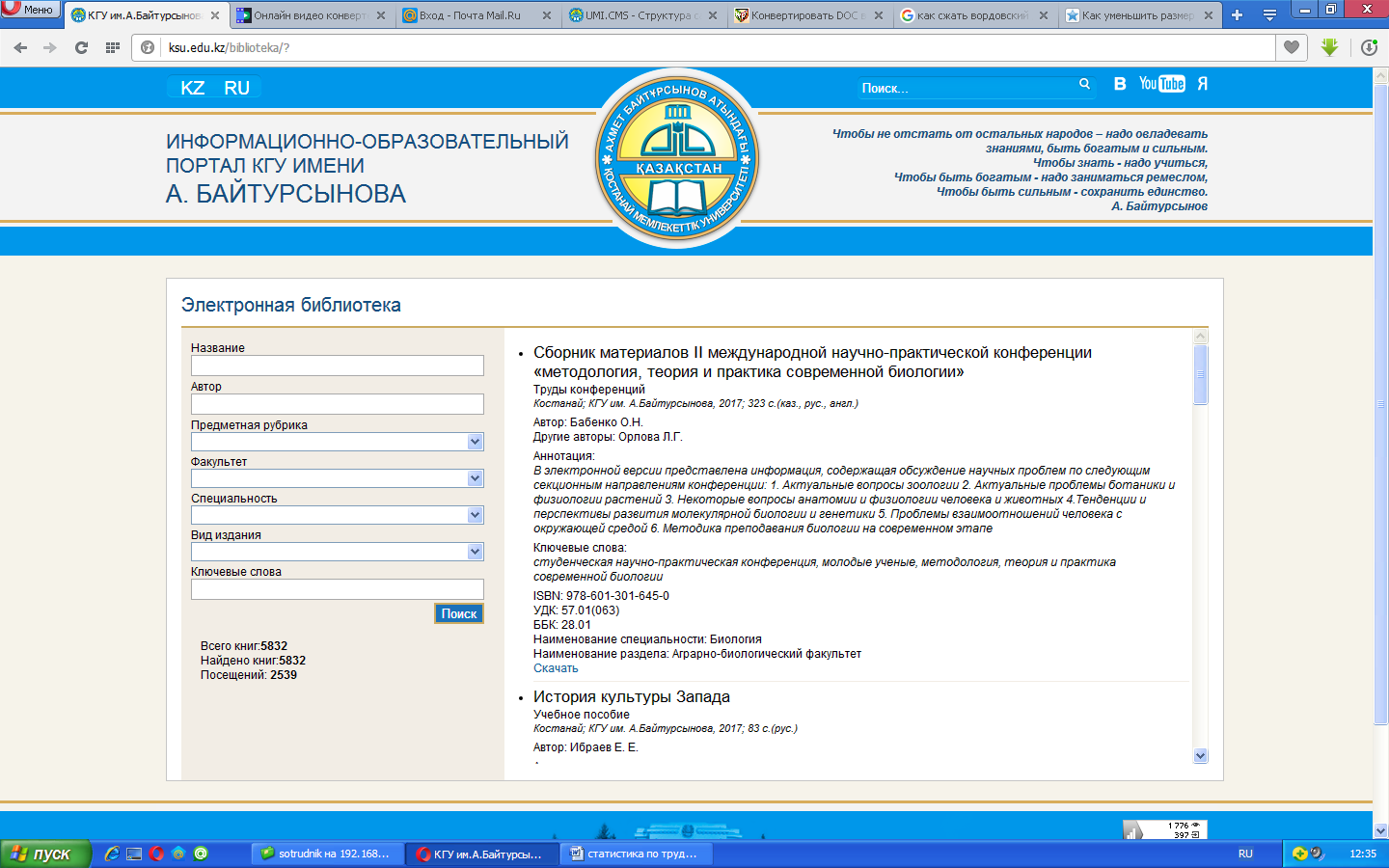 На сегодняшний день в ЭБ представлено 5954 документа, см таблицу № 1. Для получения разносторонней статистики по заявке библиотеки был разработан новый интерфейс ресурса, с сентября 2016 года функционирует его обновленный вариант. По данным программного обеспечения наибольшее количество документов представлено ФВиТЖ -1473, затем следует АБФ - 1408, ЭФ - 954. Наименьшее количество у ИТФ - 314 документов. По количеству представленных УМКД: ФВиТЖ – 1364, АБФ – 806, ГСФ – 750.Таблица № 1. Количество, представленных документов по факультетамПо количеству, представленных учебных пособий: АБФ - 428 документов, ЭФ -265 документов, ГСФ -146. По количеству, представленных учебников: ФИТ - 49, АБФ - 41, ГСФ - 12. Из данных таблицы видно, что наибольшее количество в ЭБ представлено УМКД, затем учебных пособий и в разы меньше учебников.Что касается обновления, то в 2015 - 2016 году было размещено 726 новых документов. Информация представлена в таблице № 2. В лидерах - ФВиТЖ - 236 документов, АБФ - 211, ЭФ - 115 документов. Замыкает таблицу ФИТ, факультетом подано 48 документов. Таблица № 2. Обновление электронной библиотеки в 2015 -2016 гг.В первом полугодии 2017 года электронная библиотека обновилась 124 документами, о чем свидетельствуют данные таблицы № 3Таблица № 3. Обновление электронной библиотеки в первом полугодии 2017 года       В последние 2 недели ППС университета  подано для размещения огромное количество документов. В данное время в архиве  находятся 126 документов (см таблицу № 4), из них: 46 программ  большого объема, которые в силу данного обстоятельства  не могут быть размещены в ЭБ.  Необходимо техническое решение данного вопроса. Таблица №4. Архив документов для размещения в ЭБКаждое начинание важно конечными результатами. Статистика посещений данного ресурса представлена в таблице № 4. Наибольшее количество посещений у ФИТ – 588 (32 %), затем следует АБФ -346 (19 %), третье место – ФВиТЖ - 326 (18 %), см диаграмму № 1. Говоря об эффективности использования ЭБ, соотносим следующие данные: представлено 5954 документа, количество посещений ресурса за учебный год - 2756, количество обучающихся в университете (о/о и з/о) - 4795 человек. По простым математическим расчетам половина обучающихся ни разу не обратились к данному ресурсу. Примерно по одному разу обратились к ЭБ магистранты (кол-во 496 человек), кол-во посещений - 460. Возможно, информация о представленных в ЭБ документах черпается из других источников информации. Все поступающие в ЭБ ресурсы отправляются также в РМЭБ, данный ресурс пользуется спросом у студенчества. Статистика по данной ЭБ общая по Казахстану, здесь представлено 106 учебных заведений РК.Таблица № 4. Статистика посещений ЭБ трудов ППС КГУ имени А.БайтурсыноваДиаграмма № 1 Статистика использования электронной библиотекиДополнительно библиотекой курируется ЭБ, функционирующая в рамках программы «Ирбис 64» . В 2015 году в начале учебного года подразделению был приобретен высокотехнологичный сканер, с 1 сентября начата работа по оцифровке актуальной части фонда. В настоящее время в данном ресурсе 3304 документа. Оцифровываются наиболее актуальные, востребованные в учебном и научном процессе издания. Оцифрованные документы вносятся в электронный каталог электронных ресурсов, данная библиотека доступна только пределах библиотеки университета.Существующие проблемы и пути их решения.ЭБ трудов ППС размещена на внутреннем портале университета, т.е. обособленно от «Онлайн – библиотеки». Считаю целесообразным разместить данную ЭБ на внешнем сайте, в окне «Онлайн – библиотека», доступ открыть  только в пределах университета.В виду низкой посещаемости ЭБ необходимо усилить пропаганду данного ресурса среди ППС и студенчества. Провести день библиотеки на всех факультетах университета. В представленных документах в списке рекомендуемой литературы в основной массе представлена потерявшая актуальность литература. Очень часто рекомендуется литература 60 –х годов издания, что является не допустимым явлением. Согласно лицензионных требований актуальной считается литература по социально – гуманитарному блоку - за последние 5 лет, по естественным, с/х и т/х дисциплинам – за последние 10 лет. Считаю необходимым при разработке документов согласовывать список рекомендуемой литературы с библиотекой университета.Представленные факультетами документы очень часто не соответствуют правилам разработки и оформления УМКД, учебных пособий. Сотрудникам библиотеки приходится проводить дополнительную работу в данном направлении. Заведующим кафедрами необходимо проверять все работы на предмет соответствия. Заведующая НБ «Білім орталығы» __________________ Ж. Ержанова«А.Байтұрсынов атындағыҚостанай мемлекеттік университеті» РМКРГП «Костанайский государственный университет имени А.Байтурсынова»АНЫҚТАМА СПРАВКАректорат отырысына07.06.2017 г.на заседание ректората07.06.2017 г.Қостанай қ. г.КостанайСодоклад№ФакультетыВсего документов Виды изданийВиды изданийВиды изданийВиды изданийВиды изданийВиды изданийВиды изданийВиды изданийВиды изданийВиды изданийВиды изданий№ФакультетыВсего документов УМКДУчебникМонографииЭнциклопедияСиллабусРабочая программаУчебное пособие/ПрактикумТруды конференции диссертацииВидео-лекции1Факультет ветеринарии и технологии животноводства1473136410188372Аграрно-биологический факультет1408806415981234281143Экономический факультет9546497122265374Гуманитарно-социальный факультет92075012215146135Факультет информационных технологий51730649231101466Факультет истории и права3662676528427Инженерно –технический факультет31428023118Физическая культура и спорт211итого:59544423127141211034114851179№ФакультетыВсего  за 2015/2016ггВиды изданийВиды изданийВиды изданийВиды изданийВиды изданийВиды изданийВиды изданийВиды изданийВиды изданийВиды изданийВиды изданий№ФакультетыВсего  за 2015/2016ггУчебно-методический комплекс дисциплинУчебникМонографияЭнциклопедияСиллабусРабочая программаУчебное пособиеПрактикумТруды конференции диссертация Видео-лекции1Факультет ветеринарии и технологии животноводства23619823062Аграрно-биологический факультет211155563Экономический факультет115902117234Гуманитарно-социальный факультет533111207Факультет информационных технологий48491345Инженерно –технический факультет341721416Факультет истории и права2818108Физическая культура и спорт111итого:726514721573143№ФакультетыВсего  за 2017гВиды изданийВиды изданийВиды изданийВиды изданийВиды изданийВиды изданийВиды изданийВиды изданийВиды изданийВиды изданийВиды изданий№ФакультетыВсего  за 2017гУчебно-методический комплекс дисциплинУчебникМонографияЭнциклопедияСиллабусРабочая программаУчебное пособиеПрактикумТруды конференции  диссертацияВидео-лекции1Аграрно-биологический факультет5231101102Гуманитарно-социальный факультет312214138Экономический факультет1510145Факультет информационных технологий142123Инженерно –технический факультет5146Факультет истории и права4224Факультет ветеринарии и технологии животноводства31117Физическая культура и спортитого:124551332132Архив для размещенияАрхив для размещенияАрхив для размещенияАрхив для размещения№Вид документаКоличество документовгод1Программы 462015-20172Видео-пособий   5320173Учебных пособий1420174Практикум120175УМКД122017итого:126ФакультетКоличество посещенийКоличество посещенийКоличество посещенийКоличество посещенийКоличество посещенийКоличествоФакультетСтудентыМагистрыППССотрудникиВсегоскачиванийФакультет информационных технологий58848172655609Аграрно-биологический факультет34687180451349Факультет ветеринарии и технологии животноводства3268853422330Инженерно-технический факультет1815230236190Экономический факультет1757840257295Юридический факультет1203210016295Гуманитарно-социальный факультет1034273155106Центр знаний310332055418506Всего2149460846327562480